Приложение № 1                                                                                                  Постановлению администрации  Чунского районного муниципального образования №_____________                                                                                                     от «___»_________2021 г      СХЕМА РАСПОЛОЖЕНИЯ  ГРАНИЦ  ПУБЛИЧНОГО СЕРВИТУТАСистема координат МСК -38, зона 3  Система координат МСК -38, зона 3  Система координат МСК -38, зона 3  Площадь земельного участка  1366 м 2Площадь земельного участка  1366 м 2Площадь земельного участка  1366 м 2Публичный сервитут устанавливается в отношении земельного участка с кадастровым номером 38:21:060793:1 – 355 кв. мПубличный сервитут устанавливается в отношении земельного участка с кадастровым номером 38:21:060793:1 – 355 кв. мПубличный сервитут устанавливается в отношении земельного участка с кадастровым номером 38:21:060793:1 – 355 кв. мПубличный сервитут устанавливается в отношении земельного участка с кадастровым номером 38:21:060095:1 – 33 кв. мПубличный сервитут устанавливается в отношении земельного участка с кадастровым номером 38:21:060095:1 – 33 кв. мПубличный сервитут устанавливается в отношении земельного участка с кадастровым номером 38:21:060095:1 – 33 кв. мПубличный сервитут устанавливается в отношении земельного участка с кадастровым номером 38:21:060701:46 – 1 кв. мПубличный сервитут устанавливается в отношении земельного участка с кадастровым номером 38:21:060701:46 – 1 кв. мПубличный сервитут устанавливается в отношении земельного участка с кадастровым номером 38:21:060701:46 – 1 кв. мПубличный сервитут устанавливается в отношении земель, собственность которых не разграничена – 977 кв.мПубличный сервитут устанавливается в отношении земель, собственность которых не разграничена – 977 кв.мПубличный сервитут устанавливается в отношении земель, собственность которых не разграничена – 977 кв.мОбозначение характерных точек границКоординаты, мКоординаты, мОбозначение характерных точек границXY---н1814554,682237630,53н2814551,962237636,18н3814546,422237633,28н4814549,132237627,75н1814554,682237630,53---н5814623,062237463,58н6814620,442237468,27н7814619,562237467,78н8814622,192237463,09н5814623,062237463,58---н9814549,062237597,52н10814546,502237601,95н11814545,632237601,45н12814548,192237597,02н9814549,062237597,52---н13814546,262237628,19н14814545,662237628,99н15814541,572237625,93н16814542,172237625,13н13814546,262237628,19---н17814522,592237636,22н18814520,672237641,34н19814519,732237640,99н20814521,652237635,87н17814522,592237636,22---н21814447,482237769,36н22814444,422237774,12н23814443,582237773,58н24814446,642237768,82н21814447,482237769,36---н25814431,822237786,03н26814428,492237790,38н27814427,692237789,77н28814431,032237785,42н25814431,822237786,03---н29814263,882238011,60н30814260,382238015,97н31814259,602238015,34н32814263,102238010,97н29814263,882238011,60---н33814505,872237666,65н34814505,382237667,52н35814504,512237667,03н36814505,002237666,16н33814505,872237666,65---н37814491,292237691,89н38814490,802237692,75н39814489,932237692,26н40814490,432237691,39н37814491,292237691,89---н41814477,582237715,92н42814477,092237716,79н43814476,222237716,30н44814476,722237715,43н41814477,582237715,92---н45814463,442237740,73н46814462,942237741,60н47814462,072237741,11н48814462,572237740,24н45814463,442237740,73---н49814412,062237812,77н50814411,472237813,57н51814410,662237812,97н52814411,262237812,17н49814412,062237812,77---н53814391,502237840,38н54814390,902237841,18н55814390,102237840,58н56814390,702237839,78н53814391,502237840,38---н57814370,922237867,85н58814370,322237868,65н59814369,522237868,05н60814370,122237867,25н57814370,922237867,85---н61814350,912237894,67н62814350,312237895,47н63814349,512237894,87н64814350,112237894,07н61814350,912237894,67---н65814331,172237921,08н66814330,582237921,88н67814329,772237921,28н68814330,372237920,48н65814331,172237921,08---н69814311,422237947,68н70814310,822237948,48н71814310,022237947,88н72814310,622237947,08н69814311,422237947,68---н73814293,682237971,19н74814293,092237971,99н75814292,282237971,39н76814292,882237970,59н73814293,682237971,19---н77814275,892237995,46н78814275,302237996,26н79814274,492237995,66н80814275,092237994,86н77814275,892237995,46---н81814240,022238020,63н82814240,292238021,59н83814239,332238021,87н84814239,062238020,91н81814240,022238020,63---н85814246,992238027,29н86814247,682238028,02н87814246,952238028,71н88814246,272238027,98н85814246,992238027,29---н89814229,632238043,07н90814230,222238043,88н91814229,412238044,47н92814228,822238043,65н89814229,632238043,07---н93814563,082237571,83н94814562,602237572,71н95814561,722237572,23н96814562,212237571,35н93814563,082237571,83---н97814579,132237575,71н98814578,892237576,68н99814577,922237576,43н100814578,162237575,46н97814579,132237575,71---н101814579,082237542,67н102814578,602237543,55н103814577,722237543,07н104814578,212237542,19н101814579,082237542,67---н105814595,942237512,18н106814595,462237513,05н107814594,582237512,56н108814595,072237511,69н105814595,942237512,18---н109814609,422237488,09н110814608,942237488,96н111814608,062237488,47н112814608,552237487,60н109814609,422237488,09---н113814653,842237436,10н114814649,732237441,64н115814645,232237448,32н116814624,392237484,60н117814615,152237501,47н118814597,072237532,28н119814585,102237553,30н120814568,432237582,42н121814560,822237596,35н122814556,122237606,74н123814555,142237618,83н124814553,942237628,12н125814553,082237629,60н126814551,292237628,70н127814552,012237627,46н128814553,152237618,63н129814554,152237606,24н130814559,032237595,45н131814566,692237581,44н132814583,362237552,32н133814595,332237531,28н134814613,422237500,45н135814622,652237483,62н136814643,532237447,26н137814648,102237440,48н138814652,232237434,92н113814653,842237436,10---н139814777,882237214,49н140814777,802237217,50н141814768,032237230,38н142814758,802237256,67н143814753,102237268,25н144814747,532237283,25н145814737,222237313,23н146814729,212237327,88н147814715,652237348,08н148814682,812237394,88н149814673,262237408,13н150814673,122237404,88н151814681,222237393,66н152814714,012237346,94н153814727,502237326,84н154814735,382237312,42н155814745,652237282,58н156814751,262237267,45н157814756,952237255,89н158814766,252237229,42н159814775,822237216,80н160814775,902237213,37н139814777,882237214,49---н161814756,182237112,99н162814748,562237125,98н163814726,692237114,67н164814734,462237100,48н161814756,182237112,99Площадь, кв.м.Цель установления публичного сервитута1366Для размещения объектов электросетевого хозяйства  - ВЛ-27,5 кВ ЛЭП  ДПР перегона Изыкан-Таргиз (2х8 м),-ПС 27,5/6 кВ «Захаровка» 1000кВА (375 кв.м),-2КЛ-6кВ ЛЭП № 613 (2х633 м), - КТПН 6/0,4 кВ №170 (36 кв.м)-ВЛИ-0,4кВ от ТП№170 ф.1, 2 (762 м),-Коллектор для укладки труб под строительство участка КЛ-6кВ (3х48 м)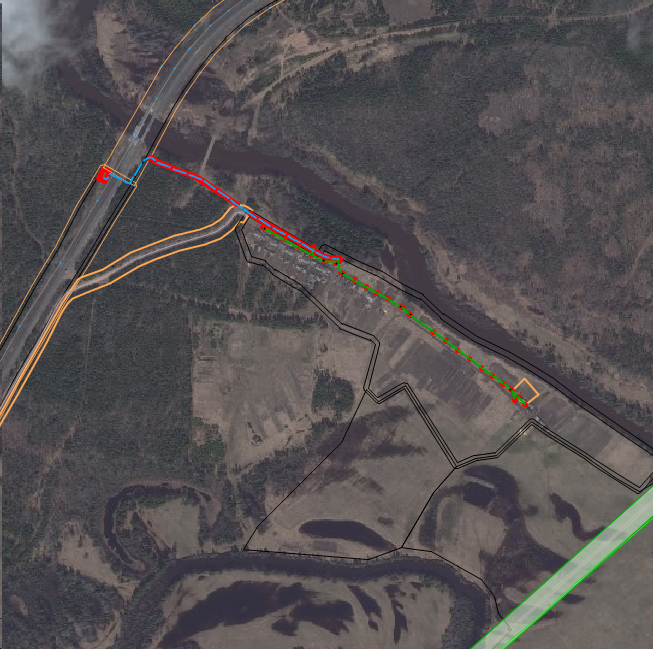 Масштаб 1:2000Условные обозначения:                -- граница образуемой части  земельного участка (проектные границы публичного сервитута)                 -- граница земельного участка;               -- контур ВЛИ -0,4 кВ                 -- контур КЛ-6кВ  38:21:061702 – кадастровый квартал   38:21:060793:1 – кадастровый номер земельного участка;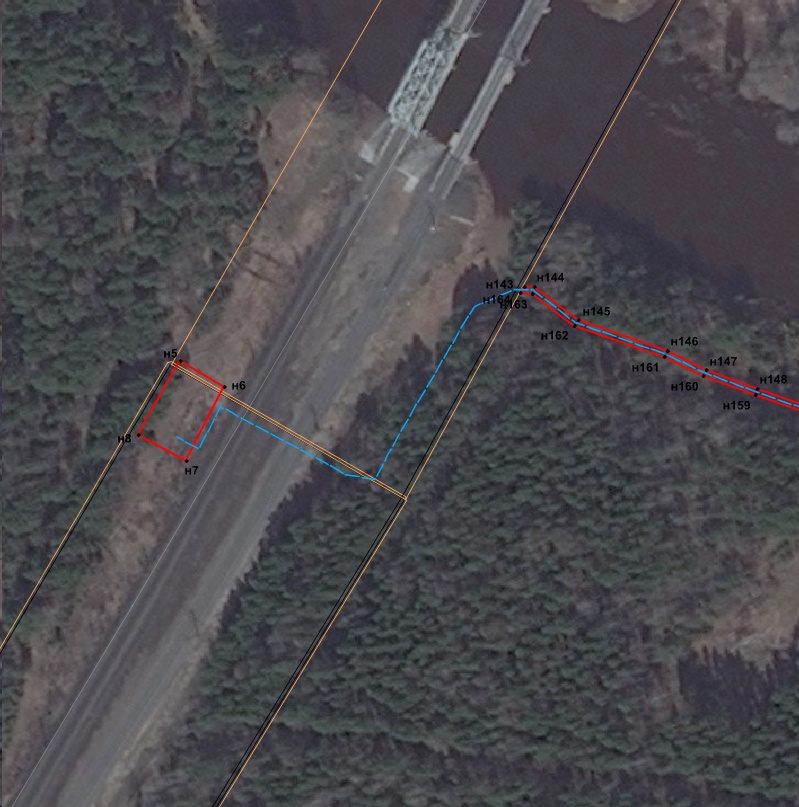 Масштаб 1:500Условные обозначения:                -- граница образуемой части  земельного участка (проектные границы публичного сервитута)                 -- граница земельного участка;              -- контур ВЛИ -0,4 кВ              -- контур КЛ-6кВ       н1   --  обозначение характерных точек публичного сервитута;   38:21:061702 – кадастровый квартал 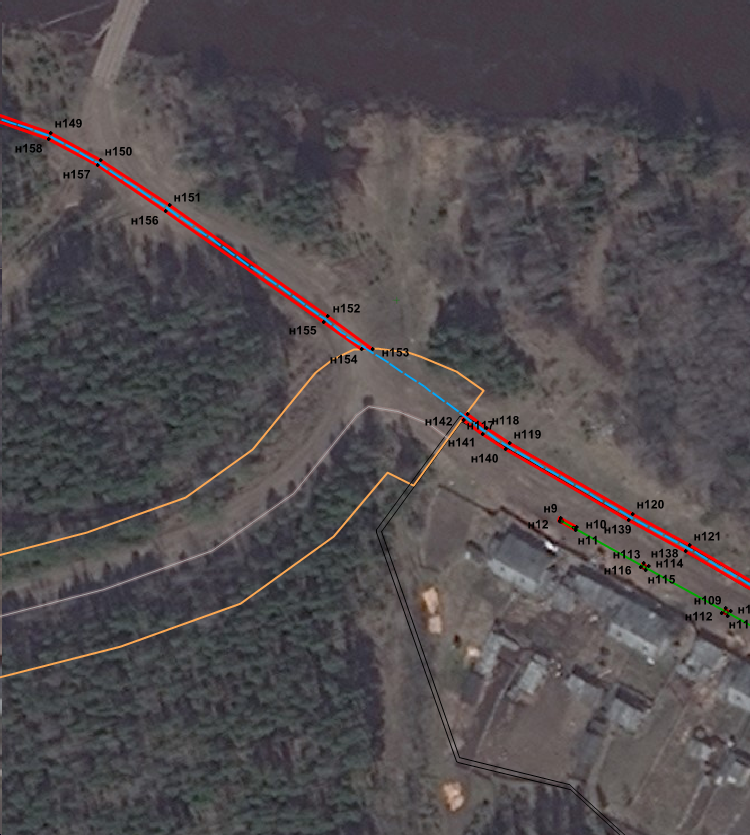 Масштаб 1:500Условные обозначения:                -- граница образуемой части  земельного участка (проектные границы публичного сервитута)                 -- граница земельного участка;              -- контур ВЛИ -0,4 кВ             -- контур КЛ-6кВ       н1   --  обозначение характерных точек публичного сервитута;    38:21:000000:1780– кадастровый номер земельного участка;     38:21:061702 – кадастровый квартал 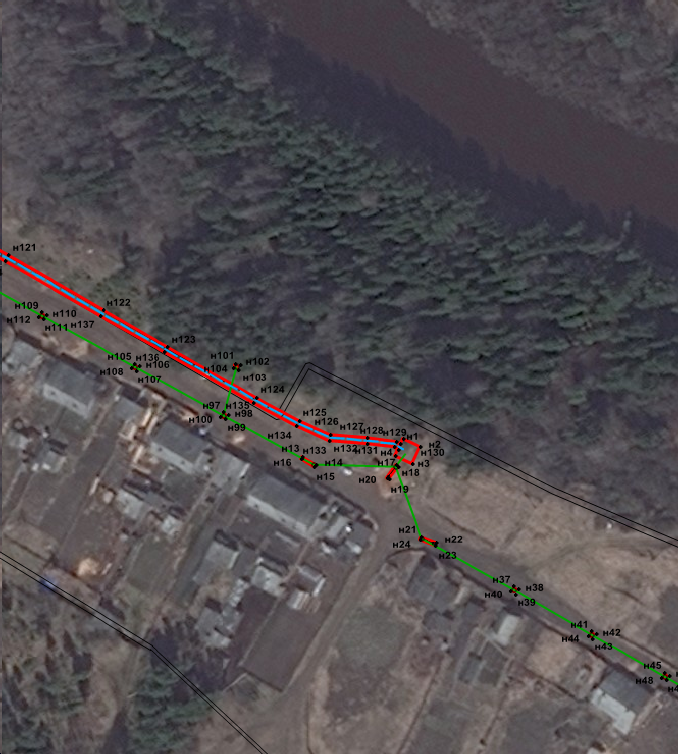 Масштаб 1:500Условные обозначения:                -- граница образуемой части  земельного участка (проектные границы публичного сервитута)                 -- граница земельного участка;              -- контур ВЛИ -0,4 кВ              -- контур КЛ-6кВ       н1   --  обозначение характерных точек публичного сервитута;    38:21:061702 – кадастровый квартал 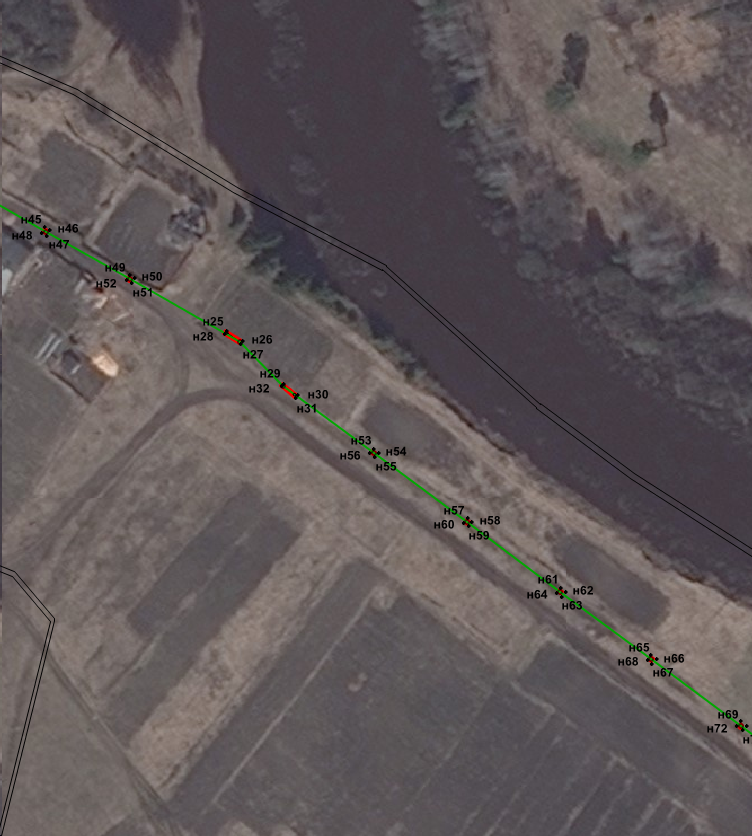 Масштаб 1:500Условные обозначения:                -- граница образуемой части  земельного участка (проектные границы публичного сервитута)                 -- граница земельного участка;              -- контур ВЛИ -0,4 кВ       н1   --  обозначение характерных точек публичного сервитута;   38:21:061702 – кадастровый квартал 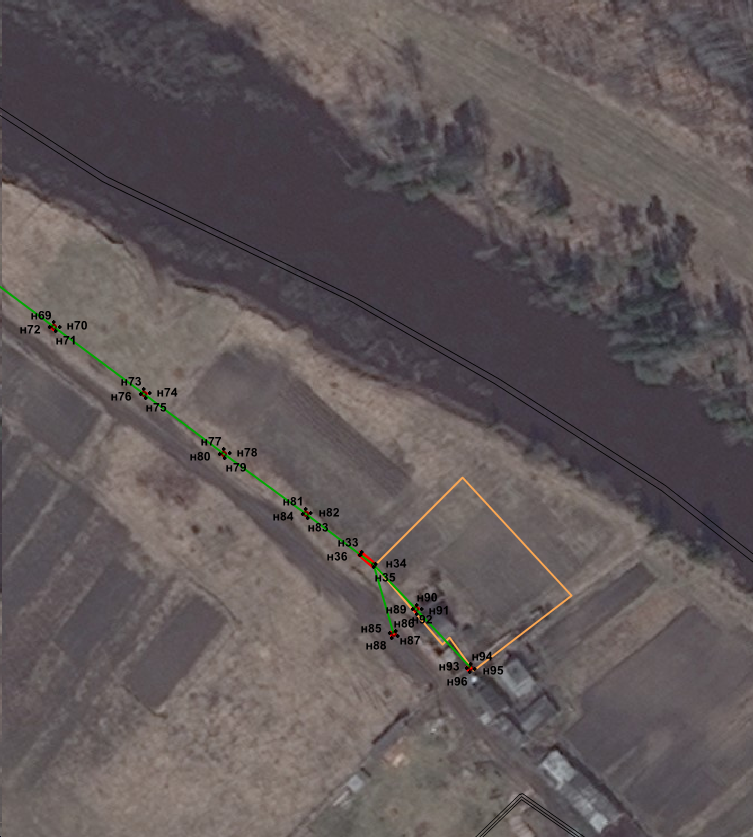 Масштаб 1:500Условные обозначения:                -- граница образуемой части  земельного участка (проектные границы публичного сервитута)                 -- граница земельного участка;              -- контур ВЛИ -0,4 кВ       н1   --  обозначение характерных точек публичного сервитута;    38:21:060701:46 – кадастровый номер земельного участка;    38:21:061702 – кадастровый квартал 